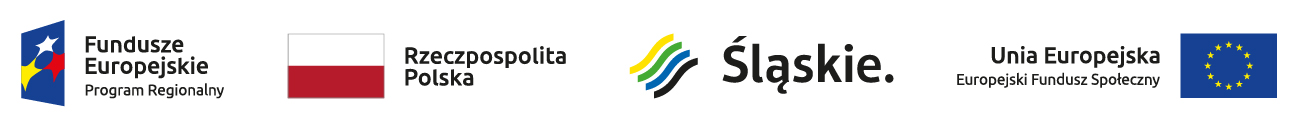 Oznaczenie sprawy: GCE.26.1.2021                                                                                                                                              Załącznik Nr 1…………………………………………				(nazwa i adres wykonawcy - pieczęć)Górnośląskie Centrum Edukacyjneim. Marii Skłodowskiej - Curie44-100 Gliwice ul. Okrzei 20PROPOZYCJA CENOWAOdpowiadając na zaproszenie do złożenia propozycji cenowej na zadanie pod nazwą:„Zakup materiałów i narzędzi w ramach kursu obsługa i programowanie obrabiarek sterowanych numerycznie CNC”Część nr ………………………. (nazwa):…………………………………………………………………………………………Oferujemy wykonanie przedmiotu objętego zapytaniem:a)   za cenę: (słownie cena brutto:   ………………………………………………………………………………………………..  zł)                                                                                                     na warunkach określonych w zapytaniu ofertowym.Oświadczamy, że:- załączony do zapytania wzór umowy jest przez nas zaakceptowany i zobowiązujemy się 
w przypadku wyboru naszej oferty do zawarcia umowy na określonych w nim warunkach 
w miejscu i terminie wyznaczonym przez Zamawiającego;- uważamy się za związanych niniejszą ofertą przez okres 30 dni od daty składania ofert; Pozostałe oświadczenia:zapoznaliśmy się z treścią zapytania ofertowego i jej załącznikami dotyczącymi przedmiotowego postępowania i nie wnosimy do nich żadnych zastrzeżeń oraz zdobyliśmy wszelkie informacje niezbędne do przygotowania oferty;oświadczamy, że nie uczestniczymy w jakiejkolwiek innej ofercie dotyczącej tego samego zamówienia;Załączniki do propozycji cenowej:1. Oświadczenie o braku powiązań osobowych i kapitałowych – załącznik nr 2             ………………………………………podpis i pieczęćXWartość netto:Wartość VAT:Cena brutto:Łącznie: